Консультация для родителей: «Растить гражданина» Мы постоянно заботимся о том, чтобы подготовить такую молодежь, которая сумела бы не только освоить опыт старших поколений, но и обогатить его собственными свершениями. 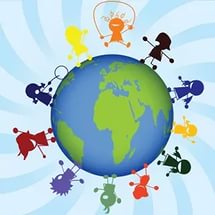 ЧТО СЛЕДУЕТ ИМЕТЬ В ВИДУ, ВОСПИТЫВАЯ У РЕБЕНКА ПЕРВЫЕ ПАТРИОТИЧЕСКИЕ ЧУВСТВА? Это значит воспитывать у ребенка любовь и привязанность к своей семье, родному дому, детскому саду, родной улице, селу; формировать в нем чувство хозяина – бережное отношение к родной природе и  всему живому, недрам земли и общественному достоянию, хлебу и продуктам питания; воспитывать уважение и любовь к людям труда, к защитникам Отечества, развивать интерес к доступным ребенку явлениям общественной жизни, традициям, уважение и симпатии к народам, населяющим нашу страну, расширять представления о нашей Родине, столице.ЧТО ДОСТУПНО ПОНИМАНИЮ РЕБЕНКА ДОШКОЛЬНОГО ВОЗРАСТА, ЧТО ЕГО МОЖЕТ ВОЛНОВАТЬ И ВЫЗЫВАТЬ ИНТЕРЕС? Прежде -  это место, где он родился и живет.Родная природа…Любование красотой природы, бережное отношение приводит к пониманию прекрасного, к стремлению жить по законам красоты (через красивое к человеческому).Родное село…У села есть своя история, традиции, достопримечательности, памятники (важно, чтобы родное село предстало перед ребенком как самое дорогое, красивое, неповторимое). Старший дошкольник знает свой адрес, путь от дома до детского сада, уметь ориентироваться в ближайших улицах. Наблюдения детей за трудовыми и общественными делами родителей. Папа и мама уходят на работу, у бабушки много дел по дому, старший брат каждое утро идет в школу, а возвращаясь оттуда, у него, как и у всех членов семьи, есть свои постоянные обязанности, которые он выполняет. Наблюдая за трудом взрослых, ребенок начинает осознавать, что труд объединяет людей, требует от них слаженности, взаимопомощи, знания своего дела, что труд взрослых надо беречь. Главная задача – сформировать в ребенке будущего гражданина – труженика, которому предстоит стать созидателем, принося пользу семье, людям, обществу.Надо помогать ребенку открывать историческое прошлое Родины.  Давать некоторые доступные исторические сведения (12 июня - День России, 22 августа –день флага РФ, 4 ноября – день народного единства, 23 февраля день защитников Отечества, 9 мая- день Победы). Старший дошкольник должен осознать: наша страна самая мощная, ее защитники всегда на страже свободы и независимости народа. На конкретных фактах из жизни старейших членов семьи – дедушек и бабушек, их трудовых и фронтовых подвигах дети с помощью взрослых открывают такие важные понятия, как «долг перед страной», «гражданская честь», «любовь к Родине», «воинская доблесть», «трудовой подвиг» (может быть в семье есть ордена, медали, военные фото, грамоты, знаки трудового отличия). Чувство долга начинается с осознания необходимости делать то и поступать так, как это требует большинство (например, чувство долга к родителям. Дети не подозревают, что существуют моральные обязанности перед родителями, но с легкостью усваивают они все то, что касается ихправ, удобств и интересов. Каковы требования к ребенку – такова и сыновняя отдача).Правильное отношение к людям разных национальностей создается у ребенка под влиянием взрослых. Это он может увидеть по телевизору (состязания спортсменов, трансляцию с праздника). Старший дошкольник должен знать, что в нашей стране живут много народов, у всех свой язык, традиции и обычаи, культура (через сказки), искусство, архитектура; каждый народ талантлив и богат своими умельцами, танцорами, песенниками, музыкантами, писателями, поэтами, художниками; все народы живут единой, дружной семьей, их объединяет стремление к миру, любовь к Родине, готовность ее защитить, вложить свой труд в ее процветание.Воспитание хозяйского отношения к всему тому, что окружает ребенка (бережное отношение к своим вещам, игрушкам, хлебу, продуктам питания; хозяйское отношение к лестнице, дому, двору, улице, детскому саду; любовь к родной природе и бережное отношение к растениям и животным; бережное отношение к труду и результатом труда окружающих людей). Многие мелочи свидетельствуют о том, бережлив, аккуратен ребенок, пройдет ли мимо забытой на участке игрушке, заметит ли пересохшую землю в цветочном горшке, подберет ли оброненный листок бумаги посредине комнаты. Стремление делиться с другими тем, что есть. Взрослым быть в этом примером (чем меньше ребенок, тем большее значение). Подражая, он пополняет свой жизненный опыт: обогащает речь, развивает вкус (нравится то, что маме и папе), приобретает умения (например, все делать как бабушка). Родители воспитывают детей собственной воспитанностью. Каждая минута соприкосновения с ребенком должна обогатить его ум, формировать его личность.Дети – наше будущее. Важно своевременно научить их любить и беречь все, что создано старшими поколениями: свободу, независимость, мир и Отечество.  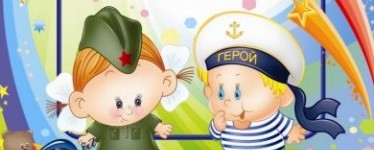 Используемая литература:Казаева Е. Гражданственность как интегративное качество личности //  Дошкольное воспитание. – 2005. - №5. - С. 85. Дыбина О.В. Направленность ребенка на мир семьи в контексте патриотического воспитания // Ребенок в детском саду. - 2009. - №2. - С.3.Дыбина О.В.  Патриотическое воспитание детей дошкольного возраста // Старший воспитатель. - 2013. - №5. - С.16.